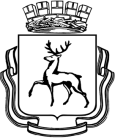 АДМИНИСТРАЦИЯ ГОРОДА НИЖНЕГО НОВГОРОДАП О С Т А Н О В Л Е Н И ЕВ соответствии со статьей 179 Бюджетного кодекса Российской Федерации, статьей 52 Устава города Нижнего Новгорода, постановлением администрации города Нижнего Новгорода от 08.04.2014 № 1228 «Об утверждении Порядка разработки, реализации и оценки эффективности муниципальных программ города Нижнего Новгорода и Методических рекомендаций по разработке и реализации муниципальных программ города Нижнего Новгорода» администрация города Нижнего Новгорода постановляет:1. Утвердить прилагаемую муниципальную программу города Нижнего Новгорода «Развитие физической культуры и спорта в городе Нижнем Новгороде» на 2019-2024 годы (далее – Программа).2. Отменить постановление администрации города Нижнего Новгорода от 20.12.2017 № 6210 «Об утверждении муниципальной программы города Нижнего Новгорода «Развитие физической культуры и спорта в городе Нижнем Новгороде» на 2018-2020 годы.3. Департаменту правового обеспечения администрации города Нижнего Новгорода (Киселева С.Б.) обеспечить размещение настоящего постановления на официальном сайте администрации города Нижнего Новгорода в информационно-телекоммуникационной сети «Интернет».4. Управлению по связям со СМИ администрации города Нижнего Новгорода (Квашнина Н.М.) обеспечить опубликование настоящего постановления в официальном печатном средстве массовой информации – газете «День города. Нижний Новгород». 5. Настоящее постановление вступает в силу с 01 января 2019 года. 6. Контроль за исполнением постановления возложить на первого заместителя главы администрации города Нижнего Новгорода Казачкову Н.В.Глава города							 		              В.А. ПановЗвездин434 12 79УТВЕРЖДЕНАпостановлением администрации городаот ____________№ __________Муниципальная программа 
«Развитие физической культуры и спорта в городе Нижнем Новгороде» 
на 2019 – 2024 годы (далее – Программа)1. Паспорт программы2. Текстовая часть Программы2.1. Характеристика текущего состоянияМуниципальная программа «Развитие физической культуры и спорта в городе Нижнем Новгороде» на 2019-2024 годы разработана в соответствии со Стратегией развития физической культуры и спорта в Российской Федерации.Для достижения целей государственной политики в сфере физической культуры и спорта году необходимо увеличить число граждан, систематически занимающихся физической культурой и спортом. Одновременно необходимо решать задачи по подготовке спортивного резерва, развитию спорта высших достижений, которые осуществляются в детских спортивных школах дополнительного образования.Успешное развитие физической культуры и массового спорта имеет приоритетное значение для укрепления здоровья граждан, повышения качества их жизни и, в связи с этим, является одним из ключевых факторов, обеспечивающих устойчивое социально-экономическое развитие города. Ежегодно на территории города Нижнего Новгорода проводится около 600 соревнований, из них около 400 мероприятий проводятся департаментом по спорту и молодежной политике администрации города Нижнего Новгорода (далее – Департамент). Мероприятия проводятся совместно с 9 городскими федерациями по видам спорта, зарегистрированными на территории города. Количество участников спортивных мероприятий ежегодно достигает более 110 тыс. человек.В городе Нижнем Новгороде функционируют 57 учреждений дополнительного образования спортивной направленности. Совместно с Правительством Нижегородской области на территории города Нижнего Новгорода активно ведется строительство физкультурно-оздоровительных комплексов (далее - ФОКов), стадионов и хоккейных площадок, спортивных площадок на территории дворов и школ. Однако относительно федеральных нормативов обеспеченность объектами инфраструктуры физической культуры и спорта в Нижнем Новгороде остается невысокой: в 2017 году обеспеченность бассейнами составила 20,3% (или 101 плавательный бассейн), плоскостными сооружениями – 27,3% (или 595 сооружений) и спортзалами – 49,5% (или 531 спортивный зал. Обеспеченность объектами инфраструктуры физической культуры и спорта в Нижнем Новгороде рассчитана в соответствии с распоряжением правительства Российской Федерации от 3 июля 1996 г. N 1063-р «Социальные нормативы и нормы».В городе активно поддерживается около 90 видов спорта. Наиболее массовыми видами спорта являются футбол, волейбол, хоккей, вольная борьба, плавание, легкая атлетика.Доля населения города, систематически занимающегося физической культурой и массовым спортом составляет 31,9%, немного не дотягивая до федерального норматива – 32%. На спортивных базах различной ведомственной принадлежности адаптивной физической культурой и спортом занимается около 2 400 человек с различными видами нозологий (заболеваний), что составляет 2% от общего количества инвалидов в городе.Нижний Новгород вошел в число 11 городов России, где в 2018 году прошли матчи чемпионата мира по футболу. Это событие дало мощный импульс развитию спортивной инфраструктуры Нижнего Новгорода.В рамках реализации мероприятий муниципальных программ по направлении в 2016 году на территории города Нижнего Новгорода построены, и введены в эксплуатацию два физкультурно-оздоровительных комплекса – ФОК «Юность» (Московский район) и ФОК «Приокский» (Приокский район).Кроме того, планируется завершить строительство ФОКов на ул. Родионова (Нижегородский район) и по пр. Кораблестроителей (Сормовский район), осуществить реконструкцию легкоатлетического манежа на территории КСДЮСШОР № 1 Автозаводского района г.Н.Новгорода и реконструкцию стадиона «Водник» в Нижегородском районе (восстановление футбольного поля, реконструкция здания).Несмотря на большую работу, проводимую в рамках развития физической культуры и спорта, имеется ряд факторов, негативно влияющих на развитие отрасли в городе Нижнем Новгороде, и проблем, требующих решения.Остается недостаточной доля горожан, систематически занимающихся физической культурой и спортом. Данный показатель по итогам 2017 года в городе Нижнем Новгороде составил 31,9 %. Привлечение широких масс населения к занятиям физической культурой и спортом, а также успехи на соревнованиях различного уровня напрямую зависят от состояния спортивной инфраструктуры.Материальная база и инфраструктура спортивной отрасли города не удовлетворяют в полной мере ежегодно возрастающей потребности населения в спортивно-оздоровительных услугах, особенно по месту жительства, учебы и отдыха. Город испытывает недостаток в плавательных бассейнах, крупных спортивных сооружениях, специализированных универсальных игровых залах, физкультурно-оздоровительных клубах, крытых ледовых площадках для занятий зимними видами спорта, крытом стадионе для конькобежного спорта, современных плоскостных спортивных сооружениях.Имеется необходимость в принятии дополнительных мер по обеспечению доступности занятий физической культурой и спортом для лиц с ограниченными возможностями здоровья, в том числе инвалидов.Для дальнейшего развития физической культуры и спорта на территории города Нижнего Новгорода необходимо:продолжить работу по укреплению инфраструктуры физической культуры и спорта, в том числе модернизации и строительству новых спортивных объектов;совершенствовать систему проведения официальных физкультурных и спортивных мероприятий на территории города Нижнего Новгорода;усилить работу по популяризации здорового образа жизни;совершенствовать управление системой подготовки спортивного резерва в детских спортивных школах дополнительного образования.Решить весь комплекс проблем, имеющихся в сфере физической культуры и спорта города Нижнего Новгорода, невозможно путем проведения отдельных, не связанных между собой действий. Тесная взаимосвязь процессов, происходящих в отрасли, с процессами, происходящими в обществе, свидетельствует о необходимости использования программно-целевого метода в целях эффективного решения задач, стоящих перед отраслью.2.2. Цели, задачи ПрограммыОсновная цель настоящей Программы заключается в создании условий, обеспечивающих возможность различным категориям граждан города Нижнего Новгорода систематически заниматься физической культурой и спортом.Для реализации указанной цели Программой предусмотрено решение следующих задач:1. Вовлечение всех категорий населения в массовые физкультурные и спортивные мероприятия.2. Обеспечение жителей города муниципальными услугами в сфере физической культуры и спорта.3. Развитие инфраструктуры физической культуры и спорта.2.3. Сроки и этапы реализации ПрограммыРеализация Программы рассчитана на период 2019-2024 гг. и осуществляется в один этап.2.5. Целевые индикаторы ПрограммыТаблица 1Сведения о целевых индикаторах ПрограммыТаблица 2Методика расчета целевых индикаторов Программы2.5. Меры правового регулированияТаблица 3Сведения об основных мерах правового регулирования2.6. Участие в реализации Программы муниципальных унитарных предприятий, хозяйственных обществ, акции, доли в уставном капитале которых принадлежат муниципальному образованию город Нижний Новгород, общественных, научных и иных организаций не предусмотрено.2.7. Обоснование объема финансовых ресурсовТаблица 4Ресурсное обеспечение реализации Программыза счет средств бюджета города Нижнего Новгорода2.8. Анализ рисков реализации ПрограммыВ процессе реализации Программы могут проявиться внешние факторы, негативно влияющие на ее реализацию.Финансовые риски:существенное (по сравнению с запрашиваемым) сокращение объемов финансирования Программы, что приведет к сдержанному развитию отрасли, нарушит внутреннюю логику Программы и снизит эффективность предусмотренных ею мероприятий;несвоевременное поступление финансирования, что повлечет пересмотр запланированных сроков выполнения мероприятий;более высокий рост цен на отдельные виды работ, услуг, предусмотренных в рамках программных мероприятий, что повлечет увеличение затрат на отдельные программные мероприятия.Организационные риски:пассивность участия в реализации Программы органов местного самоуправления;дефицит квалифицированных управленческих кадров;малая заинтересованность населения в проводимых мероприятиях, а следовательно, сокращение участников.3. Оценка планируемой эффективности ПрограммыГрамотное и своевременное исполнение мероприятий, предусмотренных Программой, позволит успешно развивать физическую культуру и массовый спорт, повысить интерес всех категорий граждан к занятиям физической культурой и спортом. Это в конечном итоге приведет, исходя из мирового опыта, к систематическому улучшению здоровья населения, тотальному привитию ведения здорового образа жизни, отказу от вредных привычек в первую очередь, детей и подростков. Здоровое население даст положительный экономический эффект в развитии города.4. План реализации муниципальной программыТаблица 5Планреализации муниципальной программы «Развитие физической культуры и спорта в городе Нижнем Новгороде» на 2019-2024 годына 2019 год№Об утверждении муниципальной программы города Нижнего Новгорода «Развитие физической культуры и спорта в городе Нижнем Новгороде» на 2019-2024 годыОб утверждении муниципальной программы города Нижнего Новгорода «Развитие физической культуры и спорта в городе Нижнем Новгороде» на 2019-2024 годыОб утверждении муниципальной программы города Нижнего Новгорода «Развитие физической культуры и спорта в городе Нижнем Новгороде» на 2019-2024 годыОтветственный исполнитель ПрограммыДепартамент по спорту и молодежной политике администрации города Нижнего Новгорода (далее - Департамент по спорту и молодежной политике)Департамент по спорту и молодежной политике администрации города Нижнего Новгорода (далее - Департамент по спорту и молодежной политике)Департамент по спорту и молодежной политике администрации города Нижнего Новгорода (далее - Департамент по спорту и молодежной политике)Департамент по спорту и молодежной политике администрации города Нижнего Новгорода (далее - Департамент по спорту и молодежной политике)Департамент по спорту и молодежной политике администрации города Нижнего Новгорода (далее - Департамент по спорту и молодежной политике)Департамент по спорту и молодежной политике администрации города Нижнего Новгорода (далее - Департамент по спорту и молодежной политике)Департамент по спорту и молодежной политике администрации города Нижнего Новгорода (далее - Департамент по спорту и молодежной политике)Департамент по спорту и молодежной политике администрации города Нижнего Новгорода (далее - Департамент по спорту и молодежной политике)Соисполнители ПрограммыДепартамент строительства и капитального ремонта администрации города Нижнего Новгорода (далее – Департамент строительства)Администрации районов города Нижнего Новгорода (далее - Администрации районов)Муниципальное казенное учреждение "ГлавУКС г.Н.Новгорода" (далее – МКУ «ГлавУКС г. Н.Новгорода»)Департамент строительства и капитального ремонта администрации города Нижнего Новгорода (далее – Департамент строительства)Администрации районов города Нижнего Новгорода (далее - Администрации районов)Муниципальное казенное учреждение "ГлавУКС г.Н.Новгорода" (далее – МКУ «ГлавУКС г. Н.Новгорода»)Департамент строительства и капитального ремонта администрации города Нижнего Новгорода (далее – Департамент строительства)Администрации районов города Нижнего Новгорода (далее - Администрации районов)Муниципальное казенное учреждение "ГлавУКС г.Н.Новгорода" (далее – МКУ «ГлавУКС г. Н.Новгорода»)Департамент строительства и капитального ремонта администрации города Нижнего Новгорода (далее – Департамент строительства)Администрации районов города Нижнего Новгорода (далее - Администрации районов)Муниципальное казенное учреждение "ГлавУКС г.Н.Новгорода" (далее – МКУ «ГлавУКС г. Н.Новгорода»)Департамент строительства и капитального ремонта администрации города Нижнего Новгорода (далее – Департамент строительства)Администрации районов города Нижнего Новгорода (далее - Администрации районов)Муниципальное казенное учреждение "ГлавУКС г.Н.Новгорода" (далее – МКУ «ГлавУКС г. Н.Новгорода»)Департамент строительства и капитального ремонта администрации города Нижнего Новгорода (далее – Департамент строительства)Администрации районов города Нижнего Новгорода (далее - Администрации районов)Муниципальное казенное учреждение "ГлавУКС г.Н.Новгорода" (далее – МКУ «ГлавУКС г. Н.Новгорода»)Департамент строительства и капитального ремонта администрации города Нижнего Новгорода (далее – Департамент строительства)Администрации районов города Нижнего Новгорода (далее - Администрации районов)Муниципальное казенное учреждение "ГлавУКС г.Н.Новгорода" (далее – МКУ «ГлавУКС г. Н.Новгорода»)Департамент строительства и капитального ремонта администрации города Нижнего Новгорода (далее – Департамент строительства)Администрации районов города Нижнего Новгорода (далее - Администрации районов)Муниципальное казенное учреждение "ГлавУКС г.Н.Новгорода" (далее – МКУ «ГлавУКС г. Н.Новгорода»)Подпрограммы Программы--------Цели ПрограммыСоздание условий, обеспечивающих возможность различным категориям граждан города Нижнего Новгорода, систематически заниматься физической культурой и спортомСоздание условий, обеспечивающих возможность различным категориям граждан города Нижнего Новгорода, систематически заниматься физической культурой и спортомСоздание условий, обеспечивающих возможность различным категориям граждан города Нижнего Новгорода, систематически заниматься физической культурой и спортомСоздание условий, обеспечивающих возможность различным категориям граждан города Нижнего Новгорода, систематически заниматься физической культурой и спортомСоздание условий, обеспечивающих возможность различным категориям граждан города Нижнего Новгорода, систематически заниматься физической культурой и спортомСоздание условий, обеспечивающих возможность различным категориям граждан города Нижнего Новгорода, систематически заниматься физической культурой и спортомСоздание условий, обеспечивающих возможность различным категориям граждан города Нижнего Новгорода, систематически заниматься физической культурой и спортомСоздание условий, обеспечивающих возможность различным категориям граждан города Нижнего Новгорода, систематически заниматься физической культурой и спортомЗадачи Программы1. Вовлечение всех категорий населения в массовые физкультурные и спортивные мероприятия.2. Обеспечение жителей города муниципальными услугами в сфере физической культуры и спорта.3. Развитие инфраструктуры физической культуры и спорта1. Вовлечение всех категорий населения в массовые физкультурные и спортивные мероприятия.2. Обеспечение жителей города муниципальными услугами в сфере физической культуры и спорта.3. Развитие инфраструктуры физической культуры и спорта1. Вовлечение всех категорий населения в массовые физкультурные и спортивные мероприятия.2. Обеспечение жителей города муниципальными услугами в сфере физической культуры и спорта.3. Развитие инфраструктуры физической культуры и спорта1. Вовлечение всех категорий населения в массовые физкультурные и спортивные мероприятия.2. Обеспечение жителей города муниципальными услугами в сфере физической культуры и спорта.3. Развитие инфраструктуры физической культуры и спорта1. Вовлечение всех категорий населения в массовые физкультурные и спортивные мероприятия.2. Обеспечение жителей города муниципальными услугами в сфере физической культуры и спорта.3. Развитие инфраструктуры физической культуры и спорта1. Вовлечение всех категорий населения в массовые физкультурные и спортивные мероприятия.2. Обеспечение жителей города муниципальными услугами в сфере физической культуры и спорта.3. Развитие инфраструктуры физической культуры и спорта1. Вовлечение всех категорий населения в массовые физкультурные и спортивные мероприятия.2. Обеспечение жителей города муниципальными услугами в сфере физической культуры и спорта.3. Развитие инфраструктуры физической культуры и спорта1. Вовлечение всех категорий населения в массовые физкультурные и спортивные мероприятия.2. Обеспечение жителей города муниципальными услугами в сфере физической культуры и спорта.3. Развитие инфраструктуры физической культуры и спортаЭтапы и сроки реализации ПрограммыПрограмма реализуется в период 2019 - 2024 годы в один этапПрограмма реализуется в период 2019 - 2024 годы в один этапПрограмма реализуется в период 2019 - 2024 годы в один этапПрограмма реализуется в период 2019 - 2024 годы в один этапПрограмма реализуется в период 2019 - 2024 годы в один этапПрограмма реализуется в период 2019 - 2024 годы в один этапПрограмма реализуется в период 2019 - 2024 годы в один этапПрограмма реализуется в период 2019 - 2024 годы в один этапОбъемы бюджетных ассигнований Программы за счет средств бюджета города Нижнего Новгородаруб.руб.руб.руб.руб.руб.руб.руб.Объемы бюджетных ассигнований Программы за счет средств бюджета города Нижнего НовгородаНаименование исполнителей (соисполнителей)201920202021202220232024Всего за период реализации ПрограммыОбъемы бюджетных ассигнований Программы за счет средств бюджета города Нижнего НовгородаВсего, в том числе:1 191 087 200,001 340 567 600,001 347 911 200,001 410 938 141,691 410 938 141,691 410 938 141,698 112 380 425,07Объемы бюджетных ассигнований Программы за счет средств бюджета города Нижнего Новгорода1. Департамент по спорту и молодежной политике1 189 851 320,001 209 331 720,001 216 675 320,001 209 747 241,691 209 747 241,691 209 747 241,697 245 100 085,07Объемы бюджетных ассигнований Программы за счет средств бюджета города Нижнего Новгорода2. МКУ «ГлавУКС г. Н.Новгорода» (Департамент строительства)50 000,00130 050 000,00130 050 000,00200 000 000,00200 000 000,00200 000 000,00860 150 000,00Объемы бюджетных ассигнований Программы за счет средств бюджета города Нижнего Новгорода3. Администрации районов (Департамент по спорту и молодежной политике)1 185 880,001 185 880,001 185 880,001 190 900,001 190 900,001 190 900,007 130 340,00Целевые индикаторы Программы1. Доля населения, систематически занимающегося физической культурой и спортом - 42,5%.2. Обеспеченность населения города спортивными сооружениями, исходя из единовременной пропускной способности объектов спорта – 35%.3. Количество участников массовых физкультурно-спортивных мероприятий (среди различных групп и категорий населения) – 122 000 чел.4. Доля реализованных мероприятий в утвержденном календарном плане официальных физкультурных и спортивных мероприятий муниципального образования – 100%.5. Доля учащихся и студентов, систематически занимающихся физической культурой и спортом, в общей численности учащихся и студентов – 94%. 6. Доля лиц с ограниченными возможностями здоровья и инвалидов, приобщенных к занятиям адаптивной физической культурой и адаптивным спортом, в общей численности данной категории населения города – 13,5%.7. Выполнение муниципальными учреждениями физической культуры и спорта муниципального задания в полном объеме – 100%.8. Удовлетворенность населения качеством муниципальных услуг в сфере физической культуры и спорта в соответствующем году – 100%.9. Доля муниципальных учреждений спорта, в которых проведен текущий и капитальный ремонт, от общего количества муниципальных учреждений спорта, требующих ремонта – 67%.10. Обеспеченность города плоскостными сооружениями от федеральных нормативов – 32%11. Обеспеченность города спортивными залами от федеральных нормативов – 55%.12. Обеспеченность города бассейнами от федеральных нормативов –24%.1. Доля населения, систематически занимающегося физической культурой и спортом - 42,5%.2. Обеспеченность населения города спортивными сооружениями, исходя из единовременной пропускной способности объектов спорта – 35%.3. Количество участников массовых физкультурно-спортивных мероприятий (среди различных групп и категорий населения) – 122 000 чел.4. Доля реализованных мероприятий в утвержденном календарном плане официальных физкультурных и спортивных мероприятий муниципального образования – 100%.5. Доля учащихся и студентов, систематически занимающихся физической культурой и спортом, в общей численности учащихся и студентов – 94%. 6. Доля лиц с ограниченными возможностями здоровья и инвалидов, приобщенных к занятиям адаптивной физической культурой и адаптивным спортом, в общей численности данной категории населения города – 13,5%.7. Выполнение муниципальными учреждениями физической культуры и спорта муниципального задания в полном объеме – 100%.8. Удовлетворенность населения качеством муниципальных услуг в сфере физической культуры и спорта в соответствующем году – 100%.9. Доля муниципальных учреждений спорта, в которых проведен текущий и капитальный ремонт, от общего количества муниципальных учреждений спорта, требующих ремонта – 67%.10. Обеспеченность города плоскостными сооружениями от федеральных нормативов – 32%11. Обеспеченность города спортивными залами от федеральных нормативов – 55%.12. Обеспеченность города бассейнами от федеральных нормативов –24%.1. Доля населения, систематически занимающегося физической культурой и спортом - 42,5%.2. Обеспеченность населения города спортивными сооружениями, исходя из единовременной пропускной способности объектов спорта – 35%.3. Количество участников массовых физкультурно-спортивных мероприятий (среди различных групп и категорий населения) – 122 000 чел.4. Доля реализованных мероприятий в утвержденном календарном плане официальных физкультурных и спортивных мероприятий муниципального образования – 100%.5. Доля учащихся и студентов, систематически занимающихся физической культурой и спортом, в общей численности учащихся и студентов – 94%. 6. Доля лиц с ограниченными возможностями здоровья и инвалидов, приобщенных к занятиям адаптивной физической культурой и адаптивным спортом, в общей численности данной категории населения города – 13,5%.7. Выполнение муниципальными учреждениями физической культуры и спорта муниципального задания в полном объеме – 100%.8. Удовлетворенность населения качеством муниципальных услуг в сфере физической культуры и спорта в соответствующем году – 100%.9. Доля муниципальных учреждений спорта, в которых проведен текущий и капитальный ремонт, от общего количества муниципальных учреждений спорта, требующих ремонта – 67%.10. Обеспеченность города плоскостными сооружениями от федеральных нормативов – 32%11. Обеспеченность города спортивными залами от федеральных нормативов – 55%.12. Обеспеченность города бассейнами от федеральных нормативов –24%.1. Доля населения, систематически занимающегося физической культурой и спортом - 42,5%.2. Обеспеченность населения города спортивными сооружениями, исходя из единовременной пропускной способности объектов спорта – 35%.3. Количество участников массовых физкультурно-спортивных мероприятий (среди различных групп и категорий населения) – 122 000 чел.4. Доля реализованных мероприятий в утвержденном календарном плане официальных физкультурных и спортивных мероприятий муниципального образования – 100%.5. Доля учащихся и студентов, систематически занимающихся физической культурой и спортом, в общей численности учащихся и студентов – 94%. 6. Доля лиц с ограниченными возможностями здоровья и инвалидов, приобщенных к занятиям адаптивной физической культурой и адаптивным спортом, в общей численности данной категории населения города – 13,5%.7. Выполнение муниципальными учреждениями физической культуры и спорта муниципального задания в полном объеме – 100%.8. Удовлетворенность населения качеством муниципальных услуг в сфере физической культуры и спорта в соответствующем году – 100%.9. Доля муниципальных учреждений спорта, в которых проведен текущий и капитальный ремонт, от общего количества муниципальных учреждений спорта, требующих ремонта – 67%.10. Обеспеченность города плоскостными сооружениями от федеральных нормативов – 32%11. Обеспеченность города спортивными залами от федеральных нормативов – 55%.12. Обеспеченность города бассейнами от федеральных нормативов –24%.1. Доля населения, систематически занимающегося физической культурой и спортом - 42,5%.2. Обеспеченность населения города спортивными сооружениями, исходя из единовременной пропускной способности объектов спорта – 35%.3. Количество участников массовых физкультурно-спортивных мероприятий (среди различных групп и категорий населения) – 122 000 чел.4. Доля реализованных мероприятий в утвержденном календарном плане официальных физкультурных и спортивных мероприятий муниципального образования – 100%.5. Доля учащихся и студентов, систематически занимающихся физической культурой и спортом, в общей численности учащихся и студентов – 94%. 6. Доля лиц с ограниченными возможностями здоровья и инвалидов, приобщенных к занятиям адаптивной физической культурой и адаптивным спортом, в общей численности данной категории населения города – 13,5%.7. Выполнение муниципальными учреждениями физической культуры и спорта муниципального задания в полном объеме – 100%.8. Удовлетворенность населения качеством муниципальных услуг в сфере физической культуры и спорта в соответствующем году – 100%.9. Доля муниципальных учреждений спорта, в которых проведен текущий и капитальный ремонт, от общего количества муниципальных учреждений спорта, требующих ремонта – 67%.10. Обеспеченность города плоскостными сооружениями от федеральных нормативов – 32%11. Обеспеченность города спортивными залами от федеральных нормативов – 55%.12. Обеспеченность города бассейнами от федеральных нормативов –24%.1. Доля населения, систематически занимающегося физической культурой и спортом - 42,5%.2. Обеспеченность населения города спортивными сооружениями, исходя из единовременной пропускной способности объектов спорта – 35%.3. Количество участников массовых физкультурно-спортивных мероприятий (среди различных групп и категорий населения) – 122 000 чел.4. Доля реализованных мероприятий в утвержденном календарном плане официальных физкультурных и спортивных мероприятий муниципального образования – 100%.5. Доля учащихся и студентов, систематически занимающихся физической культурой и спортом, в общей численности учащихся и студентов – 94%. 6. Доля лиц с ограниченными возможностями здоровья и инвалидов, приобщенных к занятиям адаптивной физической культурой и адаптивным спортом, в общей численности данной категории населения города – 13,5%.7. Выполнение муниципальными учреждениями физической культуры и спорта муниципального задания в полном объеме – 100%.8. Удовлетворенность населения качеством муниципальных услуг в сфере физической культуры и спорта в соответствующем году – 100%.9. Доля муниципальных учреждений спорта, в которых проведен текущий и капитальный ремонт, от общего количества муниципальных учреждений спорта, требующих ремонта – 67%.10. Обеспеченность города плоскостными сооружениями от федеральных нормативов – 32%11. Обеспеченность города спортивными залами от федеральных нормативов – 55%.12. Обеспеченность города бассейнами от федеральных нормативов –24%.1. Доля населения, систематически занимающегося физической культурой и спортом - 42,5%.2. Обеспеченность населения города спортивными сооружениями, исходя из единовременной пропускной способности объектов спорта – 35%.3. Количество участников массовых физкультурно-спортивных мероприятий (среди различных групп и категорий населения) – 122 000 чел.4. Доля реализованных мероприятий в утвержденном календарном плане официальных физкультурных и спортивных мероприятий муниципального образования – 100%.5. Доля учащихся и студентов, систематически занимающихся физической культурой и спортом, в общей численности учащихся и студентов – 94%. 6. Доля лиц с ограниченными возможностями здоровья и инвалидов, приобщенных к занятиям адаптивной физической культурой и адаптивным спортом, в общей численности данной категории населения города – 13,5%.7. Выполнение муниципальными учреждениями физической культуры и спорта муниципального задания в полном объеме – 100%.8. Удовлетворенность населения качеством муниципальных услуг в сфере физической культуры и спорта в соответствующем году – 100%.9. Доля муниципальных учреждений спорта, в которых проведен текущий и капитальный ремонт, от общего количества муниципальных учреждений спорта, требующих ремонта – 67%.10. Обеспеченность города плоскостными сооружениями от федеральных нормативов – 32%11. Обеспеченность города спортивными залами от федеральных нормативов – 55%.12. Обеспеченность города бассейнами от федеральных нормативов –24%.1. Доля населения, систематически занимающегося физической культурой и спортом - 42,5%.2. Обеспеченность населения города спортивными сооружениями, исходя из единовременной пропускной способности объектов спорта – 35%.3. Количество участников массовых физкультурно-спортивных мероприятий (среди различных групп и категорий населения) – 122 000 чел.4. Доля реализованных мероприятий в утвержденном календарном плане официальных физкультурных и спортивных мероприятий муниципального образования – 100%.5. Доля учащихся и студентов, систематически занимающихся физической культурой и спортом, в общей численности учащихся и студентов – 94%. 6. Доля лиц с ограниченными возможностями здоровья и инвалидов, приобщенных к занятиям адаптивной физической культурой и адаптивным спортом, в общей численности данной категории населения города – 13,5%.7. Выполнение муниципальными учреждениями физической культуры и спорта муниципального задания в полном объеме – 100%.8. Удовлетворенность населения качеством муниципальных услуг в сфере физической культуры и спорта в соответствующем году – 100%.9. Доля муниципальных учреждений спорта, в которых проведен текущий и капитальный ремонт, от общего количества муниципальных учреждений спорта, требующих ремонта – 67%.10. Обеспеченность города плоскостными сооружениями от федеральных нормативов – 32%11. Обеспеченность города спортивными залами от федеральных нормативов – 55%.12. Обеспеченность города бассейнами от федеральных нормативов –24%.№ п/пНаименование цели муниципальной программы, подпрограммы, задачи, целевого индикатораЕдиница измеренияЗначение показателя целевого индикатораЗначение показателя целевого индикатораЗначение показателя целевого индикатораЗначение показателя целевого индикатораЗначение показателя целевого индикатораЗначение показателя целевого индикатора№ п/пНаименование цели муниципальной программы, подпрограммы, задачи, целевого индикатораЕдиница измерения2019202020212022202320241234567891.Цель. Создание условий, обеспечивающих возможность различным категориям граждан города Нижнего Новгорода систематически заниматься физической культурой и спортомЦель. Создание условий, обеспечивающих возможность различным категориям граждан города Нижнего Новгорода систематически заниматься физической культурой и спортомЦель. Создание условий, обеспечивающих возможность различным категориям граждан города Нижнего Новгорода систематически заниматься физической культурой и спортомЦель. Создание условий, обеспечивающих возможность различным категориям граждан города Нижнего Новгорода систематически заниматься физической культурой и спортомЦель. Создание условий, обеспечивающих возможность различным категориям граждан города Нижнего Новгорода систематически заниматься физической культурой и спортомЦель. Создание условий, обеспечивающих возможность различным категориям граждан города Нижнего Новгорода систематически заниматься физической культурой и спортомЦель. Создание условий, обеспечивающих возможность различным категориям граждан города Нижнего Новгорода систематически заниматься физической культурой и спортомЦель. Создание условий, обеспечивающих возможность различным категориям граждан города Нижнего Новгорода систематически заниматься физической культурой и спортомДоля населения, систематически занимающегося физической культурой и спортом%36,238,539,240,541,742,5Обеспеченность населения города спортивными сооружениями исходя из единовременной пропускной способности объектов спорта%2527293133351.1.Задача. Вовлечение всех категорий населения в массовые физкультурные и спортивные мероприятияЗадача. Вовлечение всех категорий населения в массовые физкультурные и спортивные мероприятияЗадача. Вовлечение всех категорий населения в массовые физкультурные и спортивные мероприятияЗадача. Вовлечение всех категорий населения в массовые физкультурные и спортивные мероприятияЗадача. Вовлечение всех категорий населения в массовые физкультурные и спортивные мероприятияЗадача. Вовлечение всех категорий населения в массовые физкультурные и спортивные мероприятияЗадача. Вовлечение всех категорий населения в массовые физкультурные и спортивные мероприятияЗадача. Вовлечение всех категорий населения в массовые физкультурные и спортивные мероприятияКоличество участников массовых физкультурно-спортивных мероприятий (среди различных групп и категорий населения)Чел.112 000114 000116000118000120000122000Доля реализованных мероприятий в утвержденном календарном плане официальных физкультурных и спортивных мероприятий муниципального образования%1001001001001001001.2.Задача. Обеспечение жителей города муниципальными услугами в сфере физической культуры и спортаЗадача. Обеспечение жителей города муниципальными услугами в сфере физической культуры и спортаЗадача. Обеспечение жителей города муниципальными услугами в сфере физической культуры и спортаЗадача. Обеспечение жителей города муниципальными услугами в сфере физической культуры и спортаЗадача. Обеспечение жителей города муниципальными услугами в сфере физической культуры и спортаЗадача. Обеспечение жителей города муниципальными услугами в сфере физической культуры и спортаЗадача. Обеспечение жителей города муниципальными услугами в сфере физической культуры и спортаЗадача. Обеспечение жителей города муниципальными услугами в сфере физической культуры и спортаДоля учащихся и студентов, систематически занимающихся физической культурой и спортом, в общей численности учащихся и студентов%848688909294Доля лиц с ограниченными возможностями здоровья и инвалидов, приобщенных к занятиям адаптивной физической культурой и адаптивным спортом, в общей численности данной категории населения города%7,89,310,211,512,713,5Выполнение муниципальными учреждениями физической культуры и спорта муниципального задания в полном объеме%100100100100100100Удовлетворенность населения качеством муниципальных услуг в сфере физической культуры и спорта в соответствующем году%1001001001001001001.3.Задача. Развитие инфраструктуры физической культуры и спортаЗадача. Развитие инфраструктуры физической культуры и спортаЗадача. Развитие инфраструктуры физической культуры и спортаЗадача. Развитие инфраструктуры физической культуры и спортаЗадача. Развитие инфраструктуры физической культуры и спортаЗадача. Развитие инфраструктуры физической культуры и спортаЗадача. Развитие инфраструктуры физической культуры и спортаЗадача. Развитие инфраструктуры физической культуры и спортаДоля муниципальных учреждений спорта, в которых проведен текущий и капитальный ремонт, от общего количества муниципальных учреждений спорта, требующих ремонта%626364656667Обеспеченность города плоскостными сооружениями от федеральных нормативов%27,528,629,530,731,232Обеспеченность города спортивными залами от федеральных нормативов%505152535455Обеспеченность города бассейнами от федеральных нормативов%20,921,22222,723,524№ п/пНаименование показателя целевого индикатораЕдиница измеренияНПА, определяющий методику расчета показателя целевого индикатораРасчет показателя целевого индикатораРасчет показателя целевого индикатораИсходные данные для расчета значений показателя целевого индикатораИсходные данные для расчета значений показателя целевого индикатораИсходные данные для расчета значений показателя целевого индикатора№ п/пНаименование показателя целевого индикатораЕдиница измеренияНПА, определяющий методику расчета показателя целевого индикатораформула расчетабуквенное обозначение переменной в формуле расчетаисточник исходных данныхметод сбора исходных данныхпериодичность сбора и срок представления исходных данных1234567891Доля учащихся и студентов, систематически занимающихся физической культурой и спортом, в общей численности учащихся и студентов%-ДЗк = Зк / Чк x 100ДЗк - учащихся и студентов, систематически занимающихся физической культурой и спортом;Зк - учащиеся и студенты, систематически занимающиеся физической культурой и спортом;Чк - общая численность населения данной категорииДепартамент по спорту и молодежной политикеНа основании ежегодного федерального статистического отчетаДо 01 февраля года, следующего за отчетным2Уровень обеспеченности населения города спортивными сооружениями исходя из единовременной пропускной способности объектов спорта%-УО = (ЕПС / ((Ч / 10000) x Н) x 100УО - уровень обеспеченности населения спортивными сооружениями исходя из единовременной пропускной способности объектов спорта;Ч - численность населения;Н - норматив единовременной пропускной способности объектов спортаДепартамент по спорту и молодежной политикеНа основании ежегодного федерального статистического отчетаДо 01 февраля года, следующего за отчетным3Доля населения, систематически занимающегося физической культурой и спортом%-ДЗН = ЗН / Ч x 100ДЗН - доля населения, систематически занимающегося физической культурой и спортом;ЗН - население, систематически занимающееся физической культурой и спортом;Ч - численность населенияДепартамент по спорту и молодежной политикеНа основании ежегодного федерального статистического отчетаДо 01 февраля года, следующего за отчетным4Доля лиц с ограниченными возможностями здоровья и инвалидов, приобщенных к занятиям адаптивной физической культурой и адаптивным спортом, в общей численности данной категории населения города%-ДЗк = ЗНк / Чк x 100ДЗк - доля лиц с ограниченными возможностями здоровья и инвалидов, систематически занимающихся физической культурой и спортом;ЗНк - лица с ограниченными возможностями здоровья и инвалиды, систематически занимающиеся физической культурой и спортом;Чк - общая численность населения данной категории населения городаДепартамент по спорту и молодежной политикеНа основании ежегодного федерального статистического отчетаДо 01 февраля года, следующего за отчетным5Доля муниципальных учреждений спорта, в которых проведен текущий и капитальный ремонт, от общего количества муниципальных учреждений спорта, требующих ремонта%-ДМУкт = МУкт / МУ x 100ДМУкт - доля муниципальных учреждений спорта, в которых проведен текущий и капитальный ремонт;МУкт - муниципальные учреждения спорта, в которых проведен текущий и капитальный ремонт;МУ - общее количество муниципальных учреждений спорта, требующих ремонтаДепартамент по спорту и молодежной политикеНа основании бухгалтерской отчетностиДо 01 февраля года, следующего за отчетным6Обеспеченность города плоскостными сооружениями от федеральных нормативов%-УОпс = Sф / Sн x 100УОпс - уровень обеспеченности населения плоскостными сооружениями;Sф - фактическая площадь (общая) плоскостных сооружений города;Sн - нормативная площадь плоскостных сооружений городаДепартамент по спорту и молодежной политикеНа основании ежегодного федерального статистического отчетаДо 01 февраля года, следующего за отчетным7Обеспеченность города спортивными залами от федеральных нормативов%-УОсз = Sф / Sн x 100УОсз - уровень обеспеченности населения спортивными залами;Sф - фактическая площадь (общая) спортивных залов города;Sн - нормативная площадь спортивных залов городаДепартамент по спорту и молодежной политикеНа основании ежегодного федерального статистического отчетаДо 01 февраля года, следующего за отчетным8Обеспеченность города бассейнами от федеральных нормативов%-УОб = Sф / Sн x 100УОб - уровень обеспеченности населения бассейнами;Sф - фактическая площадь (общая) бассейнов города;Sн - нормативная площадь бассейнов городаДепартамент по спорту и молодежной политикеНа основании ежегодного федерального статистического отчетаДо 01 февраля года, следующего за отчетным9Выполнение муниципальными учреждениями физической культуры и спорта муниципального задания в полном объеме%---Департамент по спорту и молодежной политикеНа основании отчета о выполнении муниципальными учреждениями физической культуры и спорта муниципального заданияЕжеквартально, не позднее 25 числа, следующего за отчетным кварталом10Удовлетворенность населения качеством муниципальных услуг в сфере физической культуры и спорта в соответствующем году%---Департамент по спорту и молодежной политикеНа основании ежегодного социологического опросаДо 01 февраля года, следующего за отчетным11Количество участников массовых физкультурно-спортивных мероприятий (среди различных групп и категорий населения)Чел.---Департамент по спорту и молодежной политикеНа основании протоколов проведенных физкультурно-спортивных мероприятийДо 01 февраля года, следующего за отчетным12Доля реализованных мероприятий в утвержденном календарном плане официальных физкультурных и спортивных мероприятий муниципального образования%-Дрм = Крм / Кум x 100Дрм - реализованных мероприятий в утвержденном календарном плане официальных физкультурных и спортивных мероприятий;Крм - количество реализованных мероприятий в утвержденном календарном плане официальных физкультурных и спортивных мероприятий;Кзм - общее количество мероприятий в утвержденном календарном плане официальных физкультурных и спортивных мероприятийДепартамент по спорту и молодежной политикеНа основании протоколов, проведенных физкультурно-спортивных мероприятийДо 01 февраля года, следующего за отчетным№ п/пВид правового актаОсновные положения правового акта (суть)Ответственный исполнитель, соисполнительОжидаемые сроки принятия123451. Основное мероприятие. Организация и проведение комплекса мероприятий физкультурно-спортивного и спортивно-массового характера1. Основное мероприятие. Организация и проведение комплекса мероприятий физкультурно-спортивного и спортивно-массового характера1. Основное мероприятие. Организация и проведение комплекса мероприятий физкультурно-спортивного и спортивно-массового характера1. Основное мероприятие. Организация и проведение комплекса мероприятий физкультурно-спортивного и спортивно-массового характера1. Основное мероприятие. Организация и проведение комплекса мероприятий физкультурно-спортивного и спортивно-массового характера1.1.Решение городской Думы города Нижнего НовгородаОб утверждении календарного плана физкультурных мероприятий и спортивных мероприятий города Нижнего НовгородаДепартамент по спорту и молодежной политикеДекабрь, ежегодно№ п/пНаименование муниципальной программы, подпрограммы, основного мероприятияНаименование муниципальной программы, подпрограммы, основного мероприятияОтветственный исполнитель, соисполнительРасходы, руб.Расходы, руб.Расходы, руб.Расходы, руб.Расходы, руб.Расходы, руб.№ п/пНаименование муниципальной программы, подпрограммы, основного мероприятияНаименование муниципальной программы, подпрограммы, основного мероприятияОтветственный исполнитель, соисполнитель2019 год2020 год2021 год2022 год2023 год2024 год1223456789Муниципальная программа «Развитие физической культуры и спорта в городе Нижнем Новгороде»Муниципальная программа «Развитие физической культуры и спорта в городе Нижнем Новгороде»Муниципальная программа «Развитие физической культуры и спорта в городе Нижнем Новгороде»Всего, в том числе:1 191 087 200,001 340 567 600,001 347 911 200,001 410 938 141,691 410 938 141,691 410 938 141,69Муниципальная программа «Развитие физической культуры и спорта в городе Нижнем Новгороде»Муниципальная программа «Развитие физической культуры и спорта в городе Нижнем Новгороде»Муниципальная программа «Развитие физической культуры и спорта в городе Нижнем Новгороде»Департамент по спорту и молодежной политике1 189 851 320,001 209 331 720,001 216 675 320,001 209 747 241,691 209 747 241,691 209 747 241,69Муниципальная программа «Развитие физической культуры и спорта в городе Нижнем Новгороде»Муниципальная программа «Развитие физической культуры и спорта в городе Нижнем Новгороде»Муниципальная программа «Развитие физической культуры и спорта в городе Нижнем Новгороде»МКУ «ГлавУКС г.Н.Новгорода» (Департамент строительства)50 000,00130 050 000,00130 050 000,00200 000 000,00200 000 000,00200 000 000,00Муниципальная программа «Развитие физической культуры и спорта в городе Нижнем Новгороде»Муниципальная программа «Развитие физической культуры и спорта в городе Нижнем Новгороде»Муниципальная программа «Развитие физической культуры и спорта в городе Нижнем Новгороде»Администрации районов города Нижнего Новгорода (Департамент по спорту и молодежной политике)1 185 880,001 185 880,001 185 880,001 190 900,001 190 900,001 190 900,001.1.Организация и проведение комплекса мероприятий физкультурно-спортивного и спортивно-массового характераВсего, в том числе:7 747 438,2012 167 438,2014 367 438,2014 285 974,8314 285 974,8314 285 974,831.1.Организация и проведение комплекса мероприятий физкультурно-спортивного и спортивно-массового характераДепартамент по спорту и молодежной политике6 561 558,2010 981 558,2013 181 558,2013 095 074,8313 095 074,8313 095 074,831.1.Организация и проведение комплекса мероприятий физкультурно-спортивного и спортивно-массового характераАдминистрации районов города Нижнего Новгорода (Департамент по спорту и молодежной политике)1 185 880,001 185 880,001 185 880,001 190 900,001 190 900,001 190 900,0022Оказание муниципальных услуг (выполнение работ) муниципальными учреждениями (организациями)Всего, в том числе:1 154 325 261,801 169 049 061,801 174 192 661,801 167 517 204,001 167 517 204,001 167 517 204,0022Оказание муниципальных услуг (выполнение работ) муниципальными учреждениями (организациями)Департамент по спорту и молодежной политике1 154 325 261,801 169 049 061,801 174 192 661,801 167 517 204,001 167 517 204,001 167 517 204,0033Обеспечение реализации муниципальной программыВсего, в том числе:11 068 800,0011 405 400,0011 405 400,0011 340 731,3811 340 731,3811 340 731,3833Обеспечение реализации муниципальной программыДепартамент по спорту и молодежной политике11 068 800,0011 405 400,0011 405 400,0011 340 731,3811 340 731,3811 340 731,3844Строительство (реконструкция) спортивных сооруженийВсего, в том числе:50 000,00130 050 000,00130 050 000,00200 000 000,00200 000 000,00200 000 000,0044Строительство (реконструкция) спортивных сооруженийМКУ «ГлавУКС г. Н.Новгорода» (Департамент строительства)50 000,00130 050 000,00130 050 000,00200 000 000,00200 000 000,00200 000 000,0055Укрепление материально-технической базы муниципальных учреждений (организаций)Всего, в том числе:17 895 700,0017 895 700,0017 895 700,0017 794 231,3817 794 231,3817 794 231,3855Укрепление материально-технической базы муниципальных учреждений (организаций)Департамент по спорту и молодежной политике17 895 700,0017 895 700,0017 895 700,0017 794 231,3817 794 231,3817 794 231,38N п/пНаименование подпрограммы, задачи, основного мероприятия, мероприятияОтветственный за выполнение мероприятия (управление, отдел)СрокСрокСрокПоказатели непосредственного результата реализации мероприятия (далее - ПНР)Показатели непосредственного результата реализации мероприятия (далее - ПНР)Показатели непосредственного результата реализации мероприятия (далее - ПНР)Объемы финансового обеспечения, руб.Объемы финансового обеспечения, руб.Объемы финансового обеспечения, руб.Объемы финансового обеспечения, руб.N п/пНаименование подпрограммы, задачи, основного мероприятия, мероприятияОтветственный за выполнение мероприятия (управление, отдел)начала реализацииначала реализацииокончания реализацииПоказатели непосредственного результата реализации мероприятия (далее - ПНР)Показатели непосредственного результата реализации мероприятия (далее - ПНР)Показатели непосредственного результата реализации мероприятия (далее - ПНР)Объемы финансового обеспечения, руб.Объемы финансового обеспечения, руб.Объемы финансового обеспечения, руб.Объемы финансового обеспечения, руб.N п/пНаименование подпрограммы, задачи, основного мероприятия, мероприятияОтветственный за выполнение мероприятия (управление, отдел)начала реализацииначала реализацииокончания реализацииНаименование ПНРЕд. изм.ЗначениеСобственные городские средстваСредства областного бюджетаСредства федерального бюджетаПрочие источники1234456789101112Всего по муниципальной программеВсего по муниципальной программеВсего по муниципальной программеВсего по муниципальной программеВсего по муниципальной программеВсего по муниципальной программеВсего по муниципальной программеВсего по муниципальной программеВсего по муниципальной программе1 191 087 200,000,000,000,00Задача. Вовлечение всех категорий населения в массовые физкультурные и спортивные мероприятияЗадача. Вовлечение всех категорий населения в массовые физкультурные и спортивные мероприятияЗадача. Вовлечение всех категорий населения в массовые физкультурные и спортивные мероприятияЗадача. Вовлечение всех категорий населения в массовые физкультурные и спортивные мероприятияЗадача. Вовлечение всех категорий населения в массовые физкультурные и спортивные мероприятияЗадача. Вовлечение всех категорий населения в массовые физкультурные и спортивные мероприятияЗадача. Вовлечение всех категорий населения в массовые физкультурные и спортивные мероприятияЗадача. Вовлечение всех категорий населения в массовые физкультурные и спортивные мероприятияЗадача. Вовлечение всех категорий населения в массовые физкультурные и спортивные мероприятия7 747 438,200,000,000,001.Основное мероприятие. Организация и проведение комплекса мероприятий физкультурно-спортивного и спортивно-массового характераОсновное мероприятие. Организация и проведение комплекса мероприятий физкультурно-спортивного и спортивно-массового характераОсновное мероприятие. Организация и проведение комплекса мероприятий физкультурно-спортивного и спортивно-массового характераОсновное мероприятие. Организация и проведение комплекса мероприятий физкультурно-спортивного и спортивно-массового характераОсновное мероприятие. Организация и проведение комплекса мероприятий физкультурно-спортивного и спортивно-массового характераОсновное мероприятие. Организация и проведение комплекса мероприятий физкультурно-спортивного и спортивно-массового характераОсновное мероприятие. Организация и проведение комплекса мероприятий физкультурно-спортивного и спортивно-массового характераОсновное мероприятие. Организация и проведение комплекса мероприятий физкультурно-спортивного и спортивно-массового характера7 747 438,200,000,000,001.1.Мероприятие. Организация и проведение официальных физкультурных и спортивных мероприятий департаментом по спорту и молодежной политике согласно календарному плануДепартамент по спорту и молодежной политике (отдел организации спортивных мероприятий и молодежной политики)Департамент по спорту и молодежной политике (отдел организации спортивных мероприятий и молодежной политики)01.01.201931.12.2019Количество мероприятийЕдиница5056 561 558,200,000,000,001.2.Мероприятие. Организация и проведение официальных физкультурных и спортивных мероприятий в районах города, проводимых районными администрациями, согласно календарному плануАдминистрации районов города Нижнего Новгорода (отдел физической культуры, спорта и молодежной политики) Администрации районов города Нижнего Новгорода (отдел физической культуры, спорта и молодежной политики) 01.01.201931.12.2019Количество мероприятийЕдиница2131 185 880,000,000,000,001.2.1.Мероприятие. Организация и проведение официальных физкультурных и спортивных мероприятий в районах города, проводимых районными администрациями, согласно календарному плануАдминистрация Автозаводского района города Нижнего Новгорода (сектор по физической культуре и спорту Автозаводского района)Администрация Автозаводского района города Нижнего Новгорода (сектор по физической культуре и спорту Автозаводского района)01.01.201931.12.2019Количество мероприятийЕдиница43272 960,000,000,000,001.2.1.Мероприятие. Организация и проведение официальных физкультурных и спортивных мероприятий в районах города, проводимых районными администрациями, согласно календарному плануАдминистрация Канавинского района города Нижнего Новгорода (сектор культуры, спорта и молодежной политики Канавинского района)Администрация Канавинского района города Нижнего Новгорода (сектор культуры, спорта и молодежной политики Канавинского района)01.01.201931.12.2019Количество мероприятийЕдиница12144 250,000,000,000,001.2.1.Мероприятие. Организация и проведение официальных физкультурных и спортивных мероприятий в районах города, проводимых районными администрациями, согласно календарному плануАдминистрация Ленинского района города Нижнего Новгорода (отдел культуры, спорта и молодежной политики Ленинского района)Администрация Ленинского района города Нижнего Новгорода (отдел культуры, спорта и молодежной политики Ленинского района)01.01.201931.12.2019Количество мероприятийЕдиница20129 450,000,000,000,001.2.1.Мероприятие. Организация и проведение официальных физкультурных и спортивных мероприятий в районах города, проводимых районными администрациями, согласно календарному плануАдминистрация Московского района города Нижнего Новгорода (отдел физической культуры, спорта и молодежной политики Московского района)Администрация Московского района города Нижнего Новгорода (отдел физической культуры, спорта и молодежной политики Московского района)01.01.201931.12.2019Количество мероприятийЕдиница23116 480,000,000,000,001.2.1.Мероприятие. Организация и проведение официальных физкультурных и спортивных мероприятий в районах города, проводимых районными администрациями, согласно календарному плануАдминистрация Нижегородского района города Нижнего Новгорода (отдел культуры, спорта и молодежной политики Нижегородского района)Администрация Нижегородского района города Нижнего Новгорода (отдел культуры, спорта и молодежной политики Нижегородского района)01.01.201931.12.2019Количество мероприятийЕдиница28120 550,000,000,000,001.2.1.Мероприятие. Организация и проведение официальных физкультурных и спортивных мероприятий в районах города, проводимых районными администрациями, согласно календарному плануАдминистрация Приокского района города Нижнего Новгорода (отдел культуры, спорта и молодежной политики Приокского района)Администрация Приокского района города Нижнего Новгорода (отдел культуры, спорта и молодежной политики Приокского района)01.01.201931.12.2019Количество мероприятийЕдиница33110 700,000,000,000,001.2.1.Мероприятие. Организация и проведение официальных физкультурных и спортивных мероприятий в районах города, проводимых районными администрациями, согласно календарному плануАдминистрация Советского района города Нижнего Новгорода (отдел культуры, спорта и молодежной политики Советского района)Администрация Советского района города Нижнего Новгорода (отдел культуры, спорта и молодежной политики Советского района)01.01.201931.12.2019Количество мероприятийЕдиница34138 540,000,000,000,001.2.1.Мероприятие. Организация и проведение официальных физкультурных и спортивных мероприятий в районах города, проводимых районными администрациями, согласно календарному плануАдминистрация Сормовского района города Нижнего Новгорода (отдел культуры, спорта и молодежной политики Сормовского района)Администрация Сормовского района города Нижнего Новгорода (отдел культуры, спорта и молодежной политики Сормовского района)01.01.201931.12.2019Количество мероприятийЕдиница20152 950,000,000,000,00Задача. Обеспечение жителей города муниципальными услугами в сфере физической культуры и спортаЗадача. Обеспечение жителей города муниципальными услугами в сфере физической культуры и спортаЗадача. Обеспечение жителей города муниципальными услугами в сфере физической культуры и спортаЗадача. Обеспечение жителей города муниципальными услугами в сфере физической культуры и спортаЗадача. Обеспечение жителей города муниципальными услугами в сфере физической культуры и спортаЗадача. Обеспечение жителей города муниципальными услугами в сфере физической культуры и спортаЗадача. Обеспечение жителей города муниципальными услугами в сфере физической культуры и спортаЗадача. Обеспечение жителей города муниципальными услугами в сфере физической культуры и спортаЗадача. Обеспечение жителей города муниципальными услугами в сфере физической культуры и спорта1 165 394 061,800,000,000,002.Основное мероприятие. Оказание муниципальных услуг (выполнение работ) муниципальными учреждениями (организациями)Основное мероприятие. Оказание муниципальных услуг (выполнение работ) муниципальными учреждениями (организациями)Основное мероприятие. Оказание муниципальных услуг (выполнение работ) муниципальными учреждениями (организациями)Основное мероприятие. Оказание муниципальных услуг (выполнение работ) муниципальными учреждениями (организациями)Основное мероприятие. Оказание муниципальных услуг (выполнение работ) муниципальными учреждениями (организациями)Основное мероприятие. Оказание муниципальных услуг (выполнение работ) муниципальными учреждениями (организациями)Основное мероприятие. Оказание муниципальных услуг (выполнение работ) муниципальными учреждениями (организациями)Основное мероприятие. Оказание муниципальных услуг (выполнение работ) муниципальными учреждениями (организациями)1 154 325 261,800,000,000,002.1.Мероприятие. Обеспечение условий для выполнения муниципального задания подведомственными департаменту учреждениямиДепартамент по спорту и молодежной политике администрации города Нижнего Новгорода (финансово-экономический отдел, отдел организационно-правовой работы)Департамент по спорту и молодежной политике администрации города Нижнего Новгорода (финансово-экономический отдел, отдел организационно-правовой работы)01.01.201931.12.2019Объем услуг по реализации дополнительных общеобразовательных программЧеловек194241 154 325 261,800,000,000,002.1.Мероприятие. Обеспечение условий для выполнения муниципального задания подведомственными департаменту учреждениямиДепартамент по спорту и молодежной политике администрации города Нижнего Новгорода (финансово-экономический отдел, отдел организационно-правовой работы)Департамент по спорту и молодежной политике администрации города Нижнего Новгорода (финансово-экономический отдел, отдел организационно-правовой работы)01.01.201931.12.2019Объем услуг по реализации программ спортивной подготовки по олимпийским и неолимпийским видам спортаЧеловек64741 154 325 261,800,000,000,002.1.Мероприятие. Обеспечение условий для выполнения муниципального задания подведомственными департаменту учреждениямиДепартамент по спорту и молодежной политике администрации города Нижнего Новгорода (финансово-экономический отдел, отдел организационно-правовой работы)Департамент по спорту и молодежной политике администрации города Нижнего Новгорода (финансово-экономический отдел, отдел организационно-правовой работы)01.01.201931.12.2019Объем организации и проведения спортивно-оздоровительной работы по развитию физической культуры и спорта среди различных групп населенияЧеловек7341 154 325 261,800,000,000,003.Основное мероприятие. Обеспечение реализации муниципальной программыОсновное мероприятие. Обеспечение реализации муниципальной программыОсновное мероприятие. Обеспечение реализации муниципальной программыОсновное мероприятие. Обеспечение реализации муниципальной программыОсновное мероприятие. Обеспечение реализации муниципальной программыОсновное мероприятие. Обеспечение реализации муниципальной программыОсновное мероприятие. Обеспечение реализации муниципальной программыОсновное мероприятие. Обеспечение реализации муниципальной программы11 068 800,000,000,000,003.1.Мероприятие. Содержание аппаратаДепартамент по спорту и молодежной политике администрации города Нижнего Новгорода (финансово-экономический отдел)Департамент по спорту и молодежной политике администрации города Нижнего Новгорода (финансово-экономический отдел)01.01.201931.12.2019Количество структурных подразделенийЕдиница111 068 800,000,000,000,00Задача. Развитие инфраструктуры физической культуры и спортаЗадача. Развитие инфраструктуры физической культуры и спортаЗадача. Развитие инфраструктуры физической культуры и спортаЗадача. Развитие инфраструктуры физической культуры и спортаЗадача. Развитие инфраструктуры физической культуры и спортаЗадача. Развитие инфраструктуры физической культуры и спортаЗадача. Развитие инфраструктуры физической культуры и спортаЗадача. Развитие инфраструктуры физической культуры и спортаЗадача. Развитие инфраструктуры физической культуры и спорта17 945 700,000,000,000,004.Основное мероприятие. Строительство (реконструкция) спортивных сооруженийОсновное мероприятие. Строительство (реконструкция) спортивных сооруженийОсновное мероприятие. Строительство (реконструкция) спортивных сооруженийОсновное мероприятие. Строительство (реконструкция) спортивных сооруженийОсновное мероприятие. Строительство (реконструкция) спортивных сооруженийОсновное мероприятие. Строительство (реконструкция) спортивных сооруженийОсновное мероприятие. Строительство (реконструкция) спортивных сооруженийОсновное мероприятие. Строительство (реконструкция) спортивных сооружений50 000,000,000,000,004.1.Мероприятие.Строительство легкоатлетического манежа МБУ ДО КСШОР №1 Автозаводского района г. Н.НовгородаМКУ «ГлавУКС г. Н.Новгорода»МКУ «ГлавУКС г. Н.Новгорода»09.01.201901.09.2019Заключение соглашения с Правительством Нижегородской области о предоставлении субсидии из областного бюджета на строительство объектаДа/НетДа50 000,000,000,000,005.Основное мероприятие. Укрепление материально-технической базы муниципальных учреждений (организаций)Основное мероприятие. Укрепление материально-технической базы муниципальных учреждений (организаций)Основное мероприятие. Укрепление материально-технической базы муниципальных учреждений (организаций)Основное мероприятие. Укрепление материально-технической базы муниципальных учреждений (организаций)Основное мероприятие. Укрепление материально-технической базы муниципальных учреждений (организаций)Основное мероприятие. Укрепление материально-технической базы муниципальных учреждений (организаций)Основное мероприятие. Укрепление материально-технической базы муниципальных учреждений (организаций)Основное мероприятие. Укрепление материально-технической базы муниципальных учреждений (организаций)17 895 700,000,000,000,005.1.Мероприятие. Проведение капитального и текущего ремонта, соблюдение требований пожарной безопасностиДепартамент по спорту и молодежной политике администрации города Нижнего Новгорода (финансово-экономический отдел, отдел организационно-правовой работы)Департамент по спорту и молодежной политике администрации города Нижнего Новгорода (финансово-экономический отдел, отдел организационно-правовой работы)01.01.201931.12.2019Количество МАУ и МБУ Единица1417 895 700,000,000,000,00